Installation Introductions of DWM-15X series in Ubuntu SystemThe installation steps of DWM-156 in Ubuntu system are as follows.Plug the dongle with SIM card (disable the PIN code first) into the USB port of your computer.1.1 Check the device with command:ls /dev/sr*【Return】 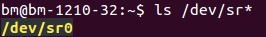 If the system returns as follows, it means the software has been installed before.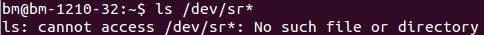 Uninstall it with command:sudo dpkg –r 3g-modem-connection-dtlwg-d310a-i386[Notice: the red one means the name of the software that has been installed.]1.2 Mount.Use command:sudo mount /dev/sr0  /mnt【Return】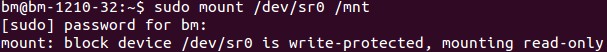 1.3 Check the result of mount, using command:cd /mnt ls 【Return】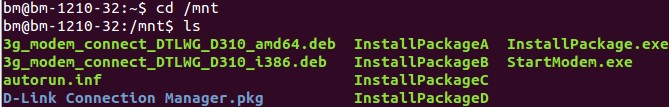 If the system returns as above, then succeed.InstallationInstall the software with command:sudo dpkg -i 3g_modem_connect_DTLWG_D310_i386.deb                [Notice: use 3g_modem_connect_DTLWG_D310_i386.deb in 32-bit system and 3g_modem_connect_DTLWG_D310_amd64.deb in 64-bit system]【Return】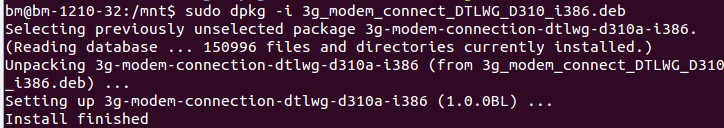 The installations are finished when system prompts “Install finished”.3. Connect to the InternetDial up After you finished the installation, please replug the dongle, it will dial up automatically. The dial operation may continue for three minutes, please wait…Check the network is connectedYou could open your browser, and view the webpage to check.